重庆外语外事学院关于綦江校区综合楼阶梯教室多媒体教学设备采购项目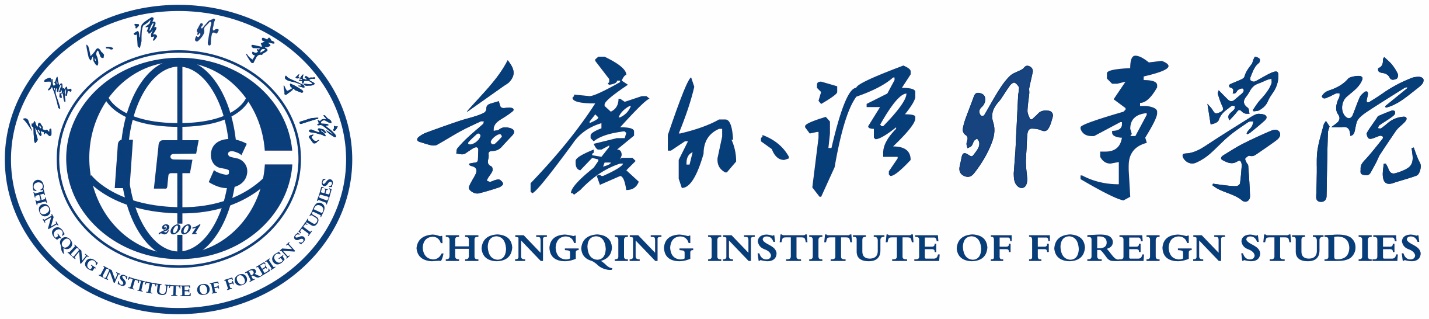 公开询价邀请函项目编号：IFS-2022055项目名称：綦江校区综合楼阶梯教室多媒体教学设备采购项目一、公开询价函重庆外语外事学院始建于2001年，是纳入国家普通高等教育招生计划、具有学士学位授予权的全日制普通本科高等学校。学校占地面积100公顷，学生规模1.8万余人。根据需要，对綦江校区综合楼阶梯教室多媒体教学设备采购项目进行公开询价，欢迎国内合格参与人参与。一、项目说明项目编号：IFS-2022055项目名称：綦江校区综合楼阶梯教室多媒体教学设备采购项目数量及主要技术要求:详见《公开询价货物一览表》。参与人资格标准：（1）参与人应具有独立法人资格，具有独立承担民事责任能力的生产厂商或授权代理商。（2）参与人应具有多媒体设备、智能教学设备和服务的资格及能力。在重庆市范围有固定售后服务机构，具备相应的维护保养能力。（3）参与人应遵守中国的有关法律、法规和规章的规定。参与人具有三年以上（包括三年）3个（含3个）以上同类项目销售和良好的售后服务应用成功案例（提供合同复印件、文字或图片),近三年未发生重大安全或质量事故。无历史行政处罚记录，或无法律法规等范围内被执行人情况。参与人须有良好的商业信誉和健全的财务制度。参与人应提供下列资格证明文件，否则其响应文件将被拒绝。营业执照副本、税务登记证副本、组织机构代码证副本（三证合一的只需要提供带有社会信用代码的营业执照）注：参与人提交的以上要求的文件或证明的复印件应是最新（有效）、清晰，注明“与原件一致”并加盖参与人公章。报价响应文件递交方式：密封报价，按规定时间送达或邮寄。报价响应文件递交截止时间：2022年09月28日下午16:00前。报价响应文件递交地点：重庆市渝北区龙石路18号办公楼5楼511室联系人：熊金珊；        联系电话：13883030985参加本项目的参与人如对公开询价邀请函列示内容存有疑问的，请在报价响应文件递交截止之日前，将问题以书面形式（有效签署的原件并加盖公章）提交至学校业务对接人，联系人：熊金珊，电话：13883030985。采购人不对超时提交及未加盖公章的质疑文件进行回复。本项目最终成交结果会在中教集团后勤贤知平台“中标信息公示”板块公示，网址：www.ceghqxz.com。参加本项目的参与人如对采购过程和成交结果有异议的，请以书面形式（有效签署的原件并加盖公章），并附有相关的证据材料，提交至集团内控部。投诉受理部门：中教集团内控部，投诉电话：0791-88106510 /0791-88102608二、参与人须知所有货物均以人民币报价；报价响应文件3份（正本1份、副本2份），报价响应文件必须用A4幅面纸张打印，须由参与人填写并加盖公章；报价响应文件用不退色墨水书写或打印，因字迹潦草或表达不清所引起的后果由参与人自负；报价响应文件及所有相关资料需同时进行密封处理，并在密封处加盖公章，未做密封处理及未加盖公章的视为无效报价；一个参与人只能提交一个报价响应文件，本项目不接受联合体报价。付款条件：项目验收完毕后，7个工作日内支付95%验收款；质保期满后，支付剩余5%质保金。三、售后服务要求免费质保期:24个月。交货期：2022年10月15日前应急维修时间安排。培训计划及人员安排。制造商的技术支持。四、确定成交参与人标准及原则：本项目为自有资金而非财政性资金采购，采购人按企业内部规定的标准进行评定。参与人所投物品符合需求、质量和服务等的要求,经过磋商所报价格为合理价格的参与人为成交参与人。最低报价不作为成交的保证。重庆外语外事学院2022年09月22日公开询价货物一览表注：本项目采用“公开询价”方式进行，《公开询价货物一览表》中所描述的“设备名称”、“规格型号（技术参数）”等信息均为采购人根据自身需求提供的参考数据，除采购人特殊要求外，参与人可根据以上信息在满足采购人要求基础上提供优化方案及所匹配产品，采购人将优先选择性价比高且符合要求的产品。参与人所投商品需要提供品牌、规格型号等真实详细信息，禁止复制采购人所提供的参考参数。参与人所投商品报价应包含税费、运输费、搬运费、整体实施、安装调试费、售后服务等一切费用。重庆外语外事学院关于綦江校区综合楼阶梯教室多媒体教学设备采购项目报价响应文件参与人名称（公司全称）：XXXX参与人授权代表：XXXX此封面应作为报价响应文件封面1、询价响应函致：重庆外语外事学院    根据贵学校编号为         项目名称为       的公开询价邀请，本签字代表         （全名、职务）正式授权并代表我方              （参与人公司名称）提交下述文件。(1) 报价一览表 (2) 参与人资质证明据此函，签字代表宣布同意如下：    1.所附详细报价表中规定的应提供和交付的货物及服务报价总价（国内现场交货价）为人民币             ，即             （中文表述），交货期为       天 。2.同意参加本项目的报价，并已详细审查全部公开询价文件，包括修改文件（如有的话）和有关附件，将自行承担因对全部询价文件理解不正确或误解而产生的相应后果。    3.保证遵守公开询价文件的全部规定，所提交的材料中所含的信息均为真实、准确、完整，且不具有任何误导性。    4.同意按公开询价文件的规定履行合同责任和义务。5.同意提供按照贵方可能要求的与其公开询价有关的一切数据或资料6.完全了解本项目是贵方自有资金而非财政性资金组织的采购，并接受贵方按企业内部规定的标准进行的评定，以及完全理解贵方不一定要接受最低的报价作为成交价。参与人（公司全称并加盖公章）：                       参与人授权代表签字：                 电  话：                  （手机号码）日  期：     年    月    日2、报价一览表参与人：（公司全称并加盖公章）                   项目编号：货币单位：注：1.如果按单价计算的结果与总价不一致,以单价为准修正总价。2.如果不提供详细参数和报价将视为没有实质性响应公开询价文件。参与人授权代表（签字或盖章）：日         期：3、参与人资质材料参与人需要提供以下材料：营业执照复印件授权经销商或代理商证明材料复印件质保期和售后服务承诺书（参与人自行起草）项目业绩证明以上材料复印件须加盖参与人公司公章，并与报价一览表一同密封序号设备名称规格型号（技术参数）单位数量单价（元）总价（元）备注1台式电脑1、商用机类型，处理器：Intel i5 10500及以上；2、内存16GB及以上；3、256G及以上M.2 NVME高速固态硬盘；4、显示器21.5英寸及以上；5、含鼠标键盘；6、含DVD-RW刻录光驱；7、含系统还原保护。8、含正版WIN10或WIN11操作系统。台4提供品牌2多媒体讲台1、钢木结合材料一体成型，主体采用1.5mm及以上冷轧钢板，骨架采用2.0mm及以上冷轧钢材；2、桌面采用木黄色耐划木质材料，采用橡木扶手；3、关闭状态尺寸（长*宽*高）：1100mm*750mm*1100mm左右；4、讲台桌面右侧上部设置双层操作平台。操作平台上层用于摆放读卡器、中控面板及粘贴二维码标签等；操作平台下层有序预留加胶圈出线孔，包括VGA跳线1，HDMI跳线*1，USB3.0跳线*2,超五类网络跳线*1，最右侧预留USB3.0接口*2，方便老师使用U盘；5、讲台桌面左侧倾斜放置23寸及以下液晶显示器，倾斜角度30°及以上，内嵌钢化玻璃保护显示器；6、讲台上层设置隐藏式键盘抽屉，内置键盘专用托架，固定键盘后键盘表面与抽屉上缘平齐，键盘抽屉门内沿需圆角处理，防止刮伤教师手腕；键盘抽屉滑轨采用45mm及以上耐用平滑钢珠静音轨道；7、讲台下层左侧为主机的摆放位置，四周设计多组卡槽，方便各类主机的放置，并带有防主机移位卡槽；8、讲台下层右侧采用标准机柜式设计，带隔板；
9、讲台下层右侧外面具备5孔插座，要求5孔插座可同时插两针和三针插头；10、讲台下层内自带固定孔位；11、讲台下柜门采用防撬天地方轴锁，讲台底部采用国标空气力学散热孔开孔设计，讲台具备防静电接地装置；
12、前置活动L型板，需在L型板上喷印学校LOGO（校方提供高清LOGO图片）；13、提供产品的3C认证证书；14、为保证质量及售后，提供制造商针对本项目加盖公章的售后服务承诺书和技术参数确认函。张4提供样品3智能控制终端1、采用标准的物联网通讯平台协议，ARM Cortex-M处理器，控制主机无风扇、无噪音，2U标准工业金属机箱，适合7*24小时长时间工作。2、支持液晶触摸屏面板，并且具备系统锁定功能，系统锁定状态下不经授权无法操作多媒体教学系统设备；系统锁定后面板任何按键操作无效,解锁后面板按键起作用。3、支持设备控制管理功能，支持教室、网络远程控制多媒体设备开关、信号切换，具备计算机、笔记本、无线投屏音视频信号一键切换输出到投影机；可远程控制触控面板解锁、锁定等功能。4、具备3路HDMI输入，4路HDMI输出；支持4K高清信号输出；1路VGA输入，2路VGA输出；1路音频输入，1路记忆音频输出。5、支持视频VGA、HDMI信号混切功能，支持HDMI信号或VGA信号输入，VGA、HDMI任意信号输出；支持输入信号自动检索功能，具备视频信号自动和指定切换功能。6、7路RS232通讯接口，1路RS485控制接口；2路HMI接口，支持接入刷卡器、控制面板；支持8路DI(数字I/O)接口，可接人体智能感知和门探等开关等传感设备。具备1路10/100M自适应以太网通讯接口，支持网络管理。7、3路220V可控电源插座，2路220V幕布控制端口，可控幕布升、降、停止；4路220V继电器控制端口。8、具备根据对状态的判定实现自动控制功能，可根据实际需求设定联动模式；支持课表、IC卡权鉴，实现上课系统自动开启功能。9、具备IC卡权限管理功能，支持韦根34协议读头，支持刷卡和插卡不同权限管理模式。支持刷IC卡身份识别鉴权，自动开启。支持插卡系统自动开启、取卡系统自动关闭功能。10、具备IC卡数据存储功能，存储10000张固定授权卡， 180天动态授权数据， 40000条历史刷卡记录。11、无缝接入学校现有集控管理平台（提供加盖制造商公章的无缝接入承诺函），实现统一集中管理：（1）支持平台远程控制上、下课；（2）支持平台远程控制投影机、电脑、功放、话筒等设备通、断电和幕布升降；（3）支持平台远程控制投影机、电脑开启或关闭，（4）支持平台远程查看教室智能控制终端网络连接状态、IP地址信息、上下课状态；（5）支持平台自动采集投影机灯泡使用时间；（6）支持平台查看教室使用时长统计；（7）支持平台显示智能控制终端自动报警弹窗； 12、为保证产品质量及售后，提供制造商针对本项目加盖公章的售后服务承诺书和技术参数确认函。台4提供品牌4控制面板1、采用高强度钢化玻璃面板，清晰简明，操作简单方便， 6个按键， 8个指示灯；具备信号切换状态指示灯和声音操作提示；支持桌面嵌入式安装。2、支持面板锁定功能，面板上带锁定、解锁状态指示灯，方便使用者了解当前使用状态；具备上下课按键，支持一键开关系统，支持投影机板书功能按键。3、具备台式机、笔记本HDMI\VGA、无线投屏信号切换按键，具备信号切换状态不同颜色指示灯，支持一键信号切换；面板具备中文\英文名称按键。4、与智能控制终端为同一品牌。台4提供品牌5读卡器1、使用非接触式IC卡, 支持插卡方式读头，可兼容学校现有校园一卡通IC卡，支持IC卡（M1）、CPU 卡，具有IC卡插入、拔出状态检测功能；支持韦根34协议。2、支持直接连接智能多媒体控制器，1个RJ45类型通讯接口，支持连接中控主机(通过中控主机12V供电)，实现权限自动控制功能。采用插卡方式，实现插IC卡多媒体系统自动启动，中控面板解锁，取走IC卡后中控面板锁定，系统自动关闭。3、具备拔卡下课倒计时提示功能，拔卡后计算机显示器弹出设备关闭倒计时提示。4、具备插卡入口位置灯光指示，方便在光线较暗的场合使用；插入式光电读卡，不受周边金属环境干扰。5、具备读卡验证通过指示灯和声音提示，有效的授权卡和无效卡具备不同颜色指示灯提示，可明确了解IC卡是否具备有效授权。6、与智能控制终端为同一品牌。台4提供品牌6专业教学功放1、功放具备4路话筒输入接口，4路话筒的音量可单独可调，Mic1-2为凤凰接口，Mic3-4 6.5话筒接口；2、功放具备3组线路信号输入，1组线路输出，可扩展功放或录音等设备；3、机器预留了以后升级需要的232接口，方便后期做数字化、音频处理器升级；4、为避免误操作功放采用后置调节总音量、话筒、效果调节面板；5、输出电平：非平衡0dB，最大+6dB；6、输出阻抗：线路：≤100Ω（非平衡）；7、频率响应：20Hz-20KHz；8、失真度：＜0.1%（1KHz，1/3功率输出）；9、信噪比：≥90dB；10、输出功率： 2×200W/4-8Ω；11、高低音调控制：高音：10KHz，0－-14dB。低音：100Hz，0－-14dB；12、噪声电平： 1）线路输出：≤1mV， 2）功放输出：≤20mV；13、保护功能：交流保护；直流输出。台4提供品牌7专业教学音箱1、二路二分频保护线路系统，增强式的高音模式保护。2、箱体采用纳米濆漆工艺防潮耐磨，配置专业6.5寸低音和3寸高音，效果逼真动人。3单元配置高音 HI: 3寸 低音 LOW: 6.5寸  分频类型: 二分频 。4、频率响应：65Hz-17KHz；5、额定功率：60W，阻抗：4Ω；6、灵敏度：93dB±2dB。对4提供品牌8鹅颈话筒1、5号电池或48V幻相供电, 专业型鹅颈会议话筒；2、频响： 100-16000Hz；  4、输出阻抗： 200Ω ； 5、灵敏度： -40dB±2dB ；  6、拾音距离： 20-50cm。台4提供品牌9交换机5口千兆网络交换机（金属外壳）。套4提供品牌10线材含高清线、电源线、控制线、音箱线、话筒线、管材、PVC槽板、铝合金槽板、插线板等套4提供品牌11组合推拉绿板1.组合滑动绿板：面板采用墨绿色面板，厚度≥0.3mm,背板采用采用镀锌板，书写流畅,不打滑，颜色均匀，来回擦拭一次不留底影；由4块同等大小组装而成,单板尺寸：≥3000mm×1200mm，整体尺寸≥6000mm*2400mm，具体可按实际需求调整；2、板材结构：上下滑动式，滑动顺畅轻巧；3、铝材一次成型，耐磨，耐腐蚀，达到 GB5237.3-2008标准。套4提供品牌12安装调试费1、含新采购设备上下楼的搬迁及安装；（无电梯）2、含项目安装过程中的各类接插件；3、因现场空高较高，含施工所用脚手架等。套4序号设备名称规格型号（技术参数）单位数量单价（元）总价（元）是否提供样品备注12345678